Římskokatolická farnost - arciděkanství Ústí n. L.Vás srdečně zve na 30.VÝSTAVU BETLÉMŮdo kostela Nanebevzetí Panny MarieŘímskokatolická farnost - arciděkanství Ústí n. L.Vás srdečně zve na 30.VÝSTAVU BETLÉMŮdo kostela Nanebevzetí Panny Marie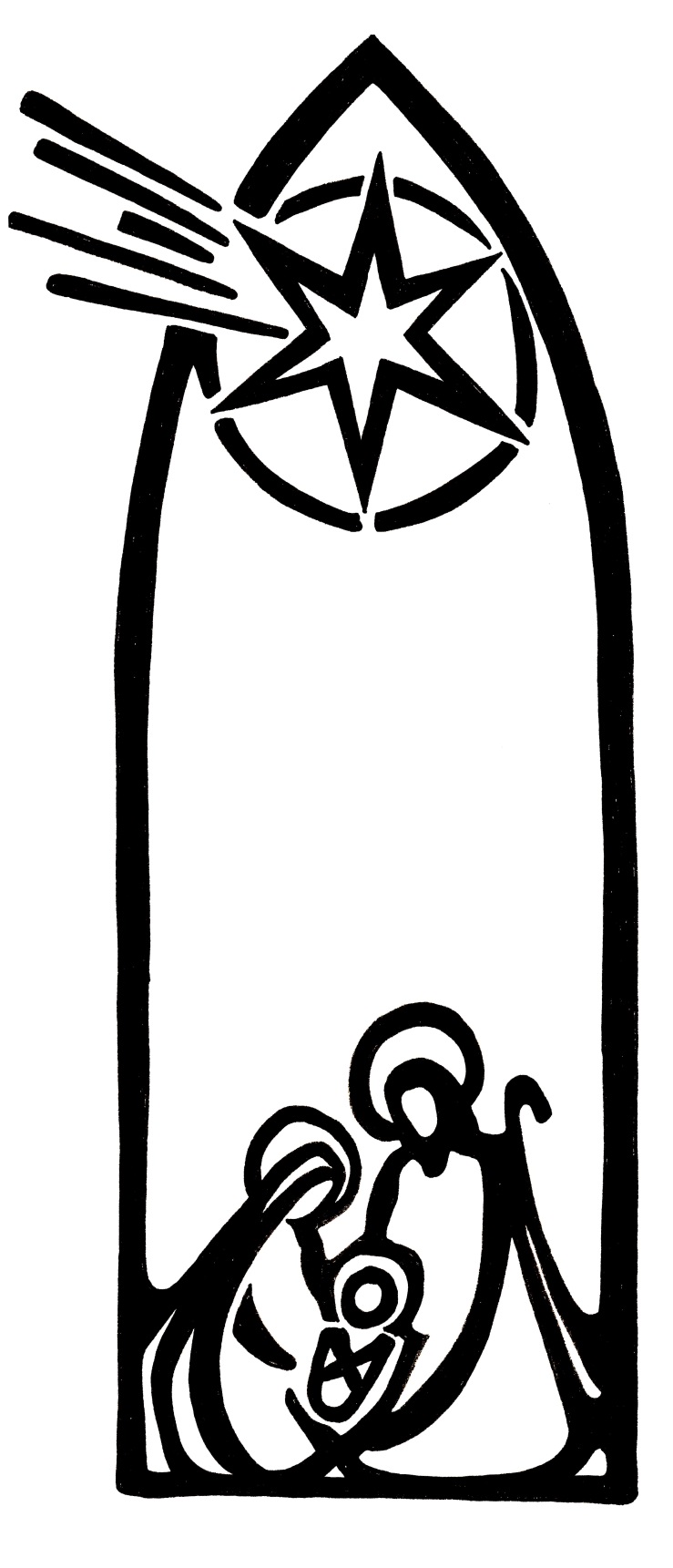 Vernisáž 15. 12. v 16:00Koncert dětského sboru CvrčekOtevírací hodiny:Ukončení 1. 1. v 16:00Koncert Ústeckého pěveckého sboru